Werkboek hoofdstuk 4 – volledige mededinging (deel 2)4.3	Marktevenwicht en bedrijfsevenwicht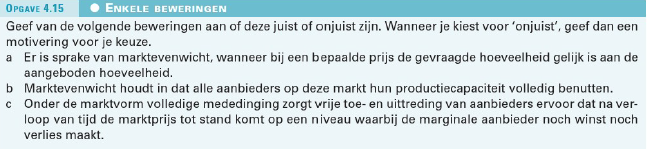 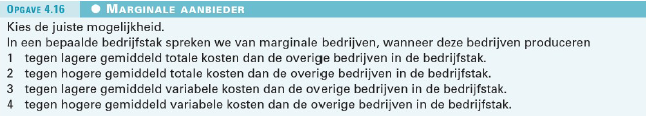 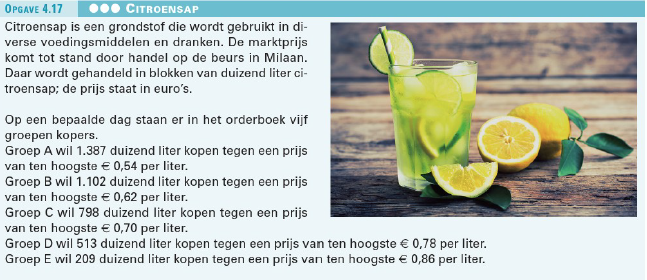 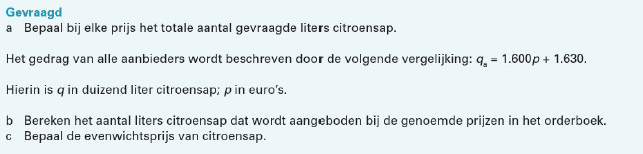 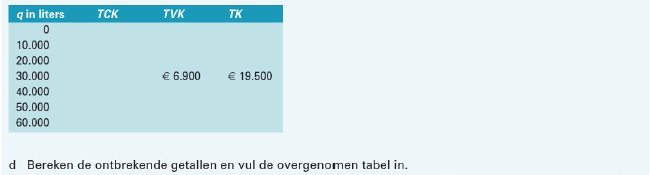 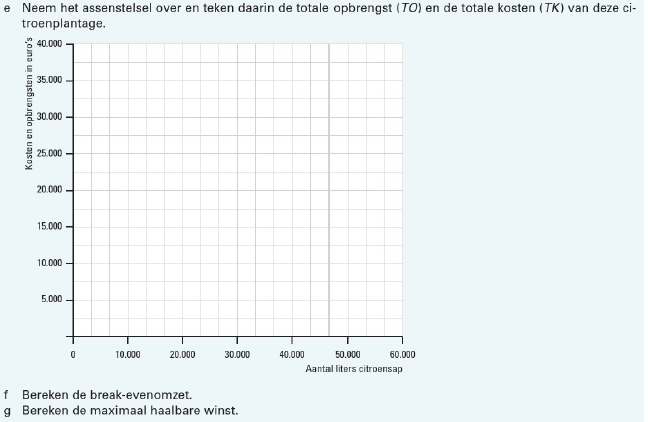 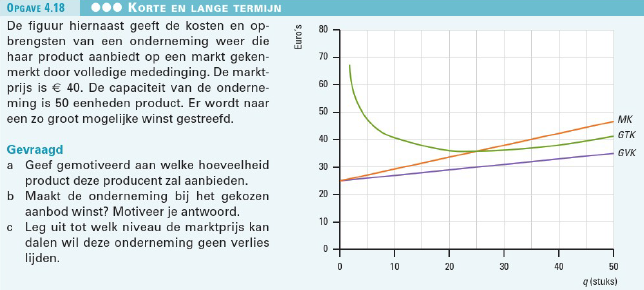 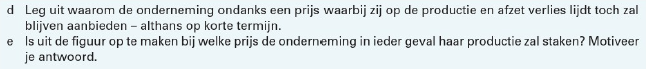 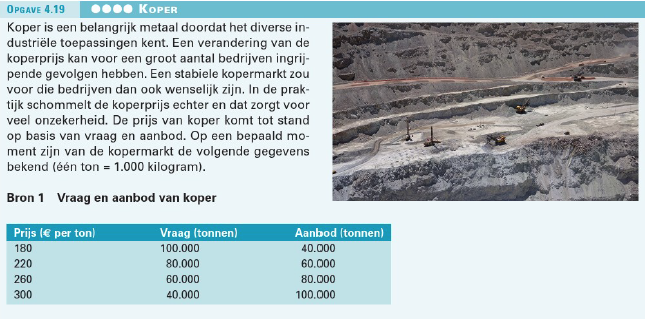 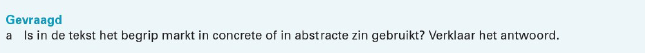 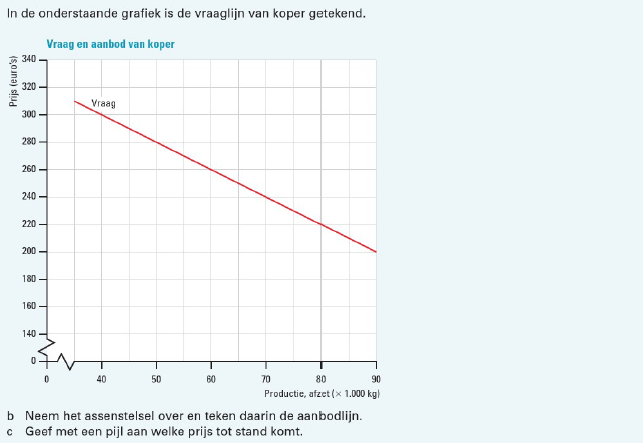 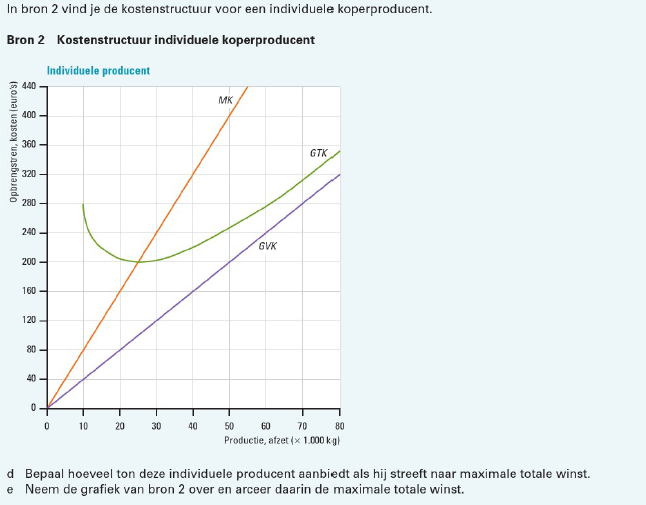 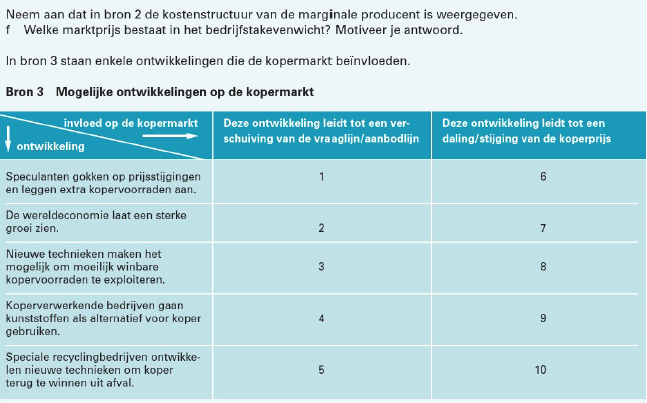 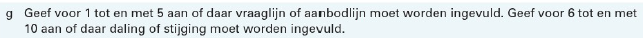 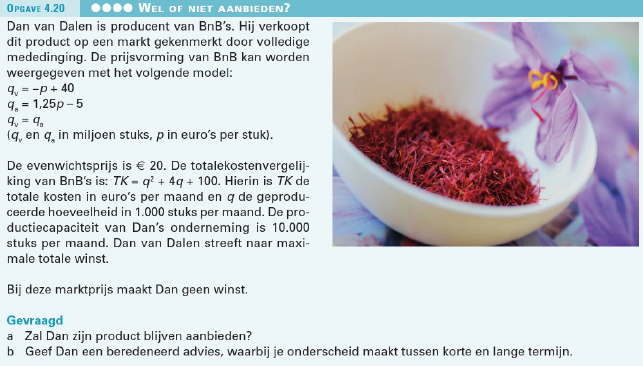 4.4	Optimale welvaart bij volledige mededinging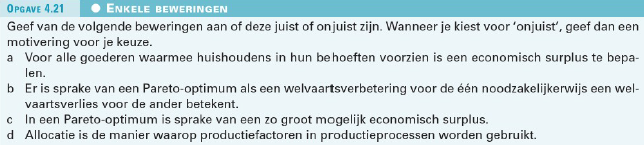 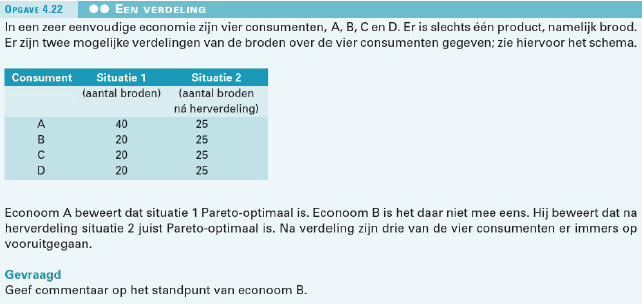 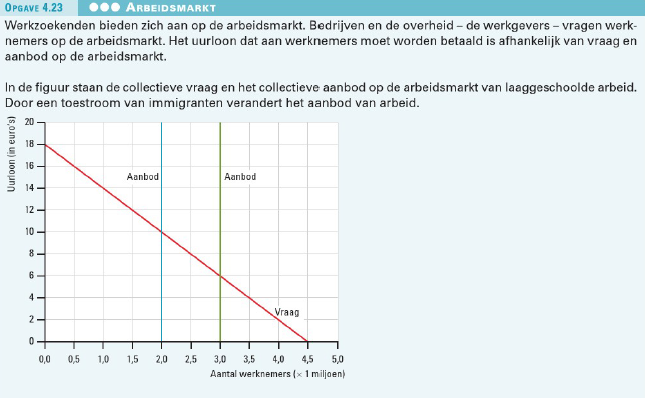 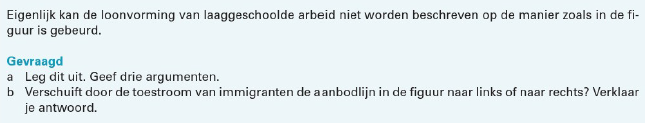 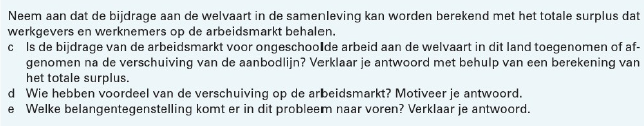 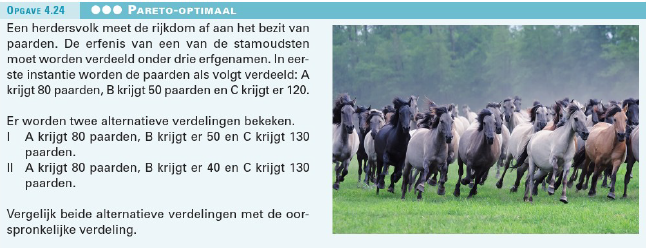 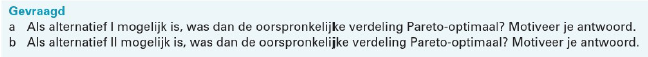 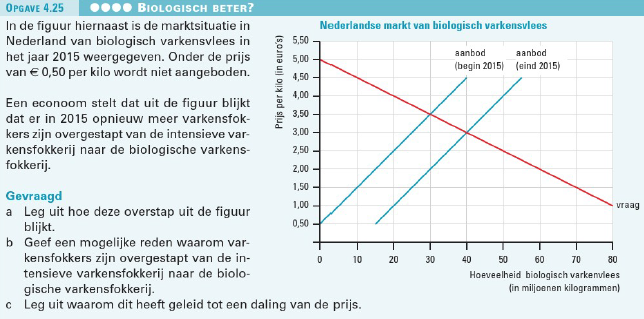 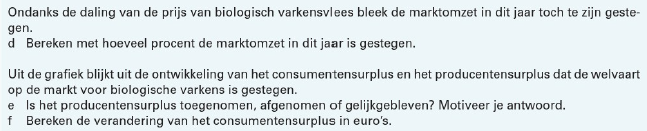 ABCABCDEFGABCDEABCDEFGABABCDABCDEABABCDEF